Geography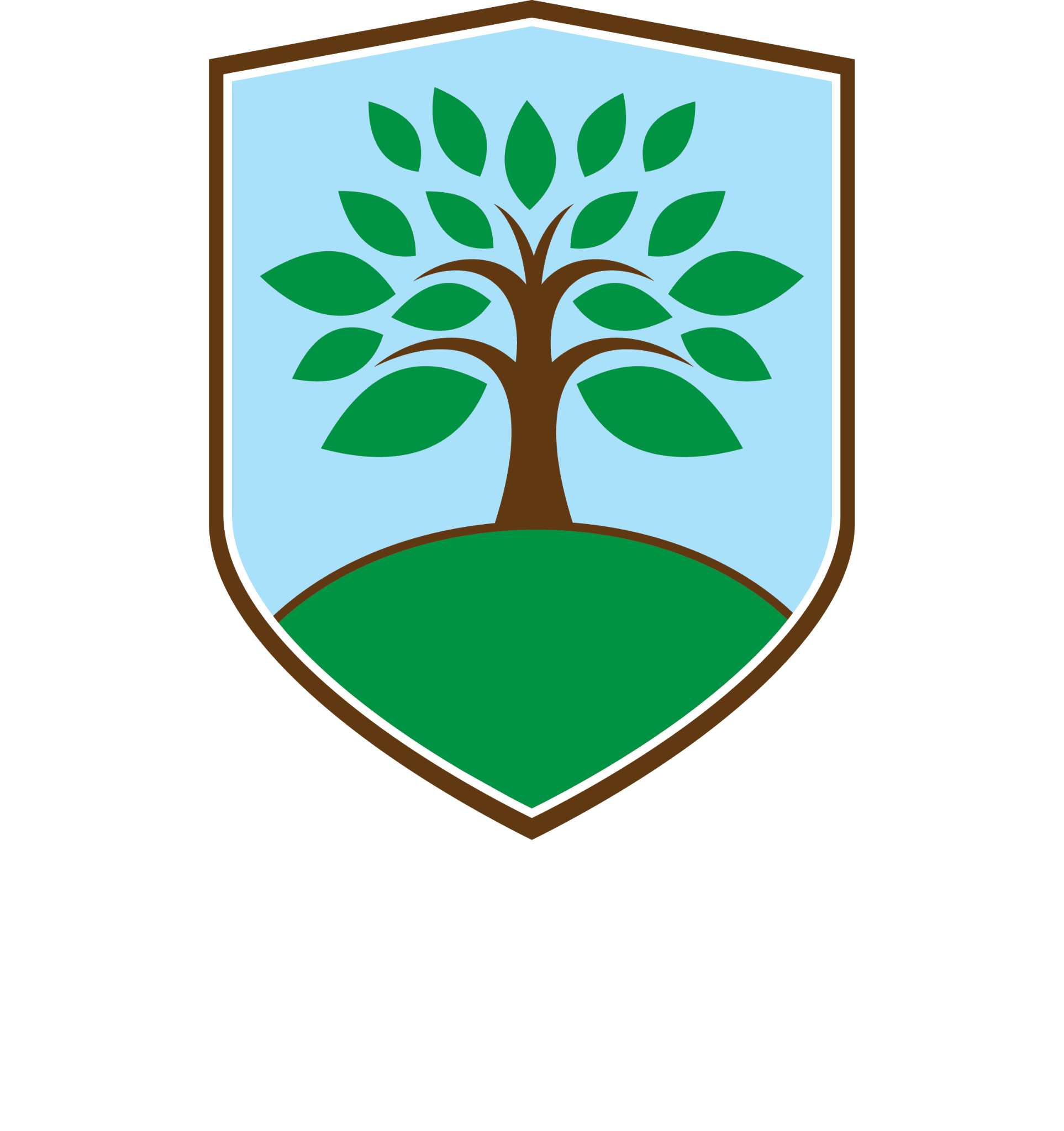 EYFSKey Stage OneKey Stage OneKey Stage TwoKey Stage TwoKey Stage TwoKey Stage TwoGeographyEYFSYear 1Year 2Year 3Year 4Year 5Year 6Processes and ChangesIdentify simple changes in the environment, giving reasons for these where possible Know that places change over time and that there is often a range of evidence to show less Know that places change over time and that there is often a range of evidence to show less Know that's both primary and secondary sources of evidence show process and change Know that's both primary and secondary sources of evidence show process and change Understand the reasons for different processes and resulting changes in a range of locations Understand the reasons for different processes and resulting changes in a range of locationsHuman Geography Know that human geographical features on man-made Know some basic human geographical features in the focus area that describes them Know some basic human geographical features in the focus area that describes them Know, compare and describe some human geographical features in the wider world Know, compare and describe some human geographical features in the wider world recognise understand and explain patterns in human geography recognise understand and explain patterns in human geographyPhysical Geography Know that physical geographical features are natural Know some basic physical geographical features in the focus area and describe them Know some basic physical geographical features in the focus area and describe them Know, compare and describe some physical geographical features in the wider world Know, compare and describe some physical geographical features in the wider worldUnderstand the physical geography of a place influences the lives of its inhabitants Understand the physical geography of a place influences the lives of its inhabitants Geographical vocabulary  Know and understand simple propositional and directional language Know and understand simple vocabulary related to place Know and understand simple vocabulary related to placeKnow and understand key vocabulary related to geographical processes Know and understand key vocabulary related to geographical processes Know and understand will technical vocabulary for example biome, climate zone Know and understand will technical vocabulary for example biome, climate zone Locations and Environments Know the names of places in their immediate locality and say what those places are like Name and locate some key places in their own country and countries in the wider world Name and locate some key places in their own country and countries in the wider worldKnow and understand the interrelationship between location and environment Know and understand the interrelationship between location and environment Compare and contrast diverse locations and environments Compare and contrast diverse locations and environments Similarities and differences Name some similarities and differences between places that are familiar to them Identify basic similarities and differences between a range of locations and environments Identify basic similarities and differences between a range of locations and environmentsUnderstand how and why some places and features are similar or different give reasons Understand how and why some places and features are similar or different give reasons Understand why different places employ different strategies for solving similar problems Understand why different places employ different strategies for solving similar problems InvestigationExplore and discover the interesting features of a local environment Explore and Discover where different foods come from Ask and respond to geographical questions about people, places and environments Investigate, measure and record changes in the weather Ask and respond to questions to develop a sense of place Collect and record evidence and begin to offer explanations Investigate key aspects of human and physical geography Explore places with different climate zones Ask and respond to geographical questions and offer their own ideas Explore places with different climate zones and compare and describe how climate affects living things Ask suitable geographical questions leading to investigation Investigate ways in which environments can be improved Investigate using an increasing range of primary and secondary sources of information Ask questions, explore, describe and explain geographical patterns, similarities, differencesCollect and record evidence independently Investigate ways in which environments can be managed sustainably and why is it important now and in the future ObservationRecognise and observe main human and physical features Recognise different types of weather and climate Recognise, observe, describe and record physical and human features Identify links between the locality and other places in the UK and beyond Discuss how weather affects our lives Locate features on globes commer maps and plans Identify where significant places are located in the UK, Europe and the wider world Identify similarities and differences between places and environments and understand how they are linked Identify how the ways in which people live sometimes have consequences for the environment Identify where significant places are located in the UK, Europe and the wider world Observe and appreciate the relationship between the physical, built and economic and social environments Identify how different ways in which people live around the world sometimes have consequences for the environment and the lives of othersAnalyse evidence and draw conclusions Identify a range of geographical processes that cause change in the physical and human world in different places Identify and explain different views that people, include themselves, hold about topical geographical issues Observe and explain how human patterns are influenced by both human and physical features ApplicationExpress their own views about features of the environment Communicate in different ways using simple geographical information and vocabulary Use simple fieldwork skills Globes, maps and plans Make simple plans Make simple comparisons between features of different places and say how these features influence life there Use simple compass directions Communicate in different ways using appropriate geographical vocabulary locational and directional language Use fieldwork and observational skills to carry out simple tasks Use aerial photographs and plan perspectives to identify landmarks and features Make simple maps and plans Use appropriate geographical vocabulary to communicate their findings Collect and analyse a range of data from simple fieldwork experiences Classes, globes, maps and plans at a range of scales and draw simple maps and plans Use IT to help in geographical investigations Use appropriate geographical vocabulary in communicating findings Employ a wider range of fieldwork techniques and instruments to collect and analyse a range of data Describe, compare and offer reasons for their views Interpret information from different types of atlas, globes, maps and plans to range of scales Use secondary sources of information IT part of investigations Use appropriate geographical vocabulary to communicate in a variety of ways Use atlasses, globes, maps and digital mapping to range of scalesDraw plans and maps at a variety of scales Use the eight points of a compass Use appropriate fieldwork techniques and instruments to observe, measure and record human and physical features in the local area Use and select primary and secondary sources of information and evidence, suggest conclusions and present findings in a variety of ways Use atlases, globes, maps and digital mapping at a range of scales, including four and six figure grid reference Draw plans and maps at a variety of scales Use symbols and keys when sketching maps, plans and graphs 